『主体的に遊ぶ子どもを育てる』【３歳児】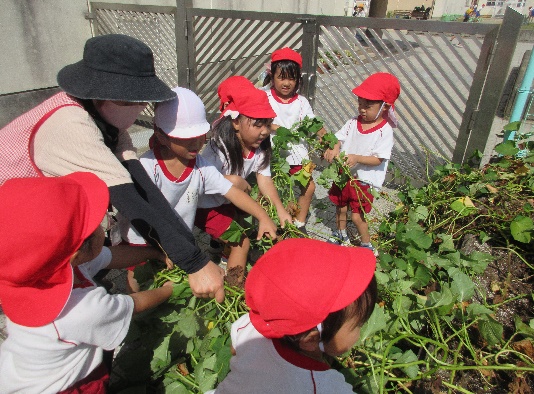 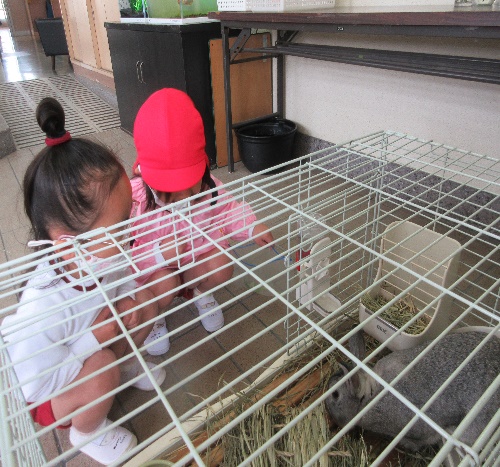 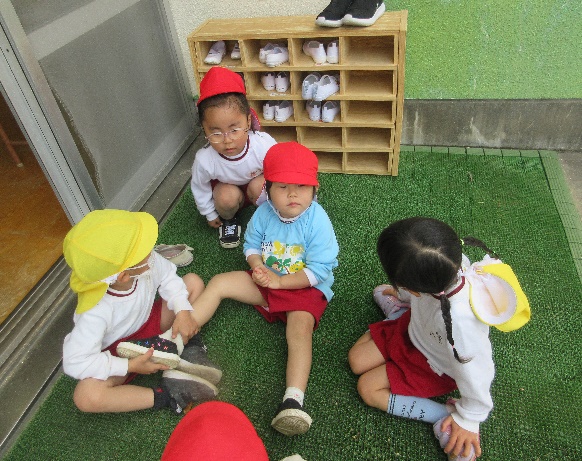 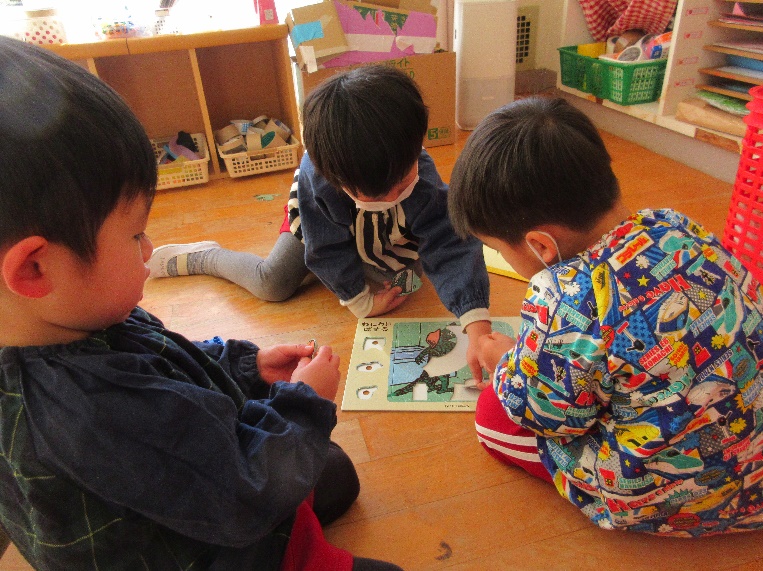 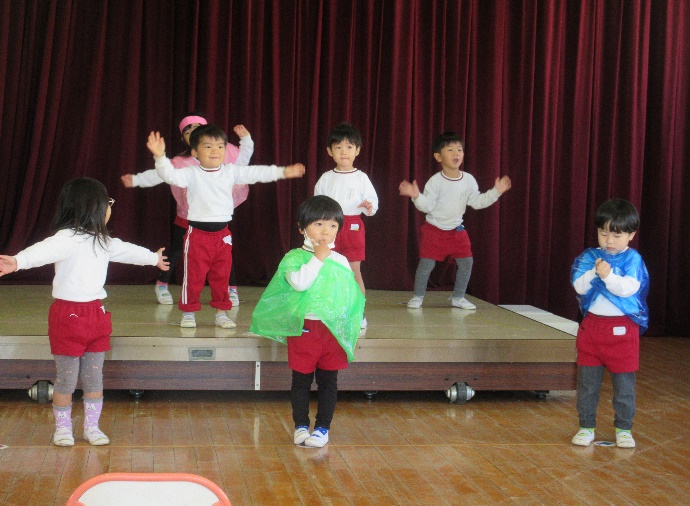 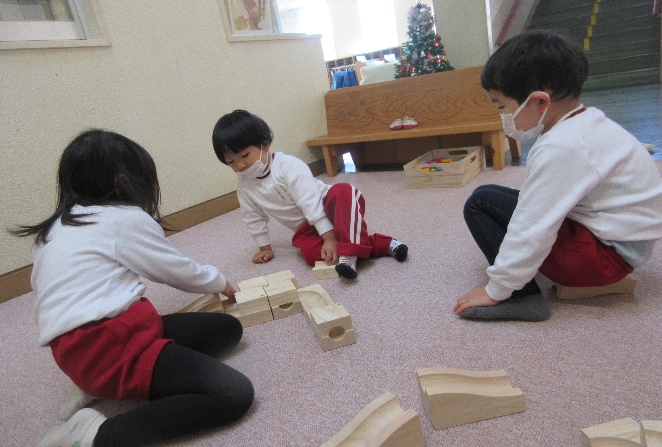 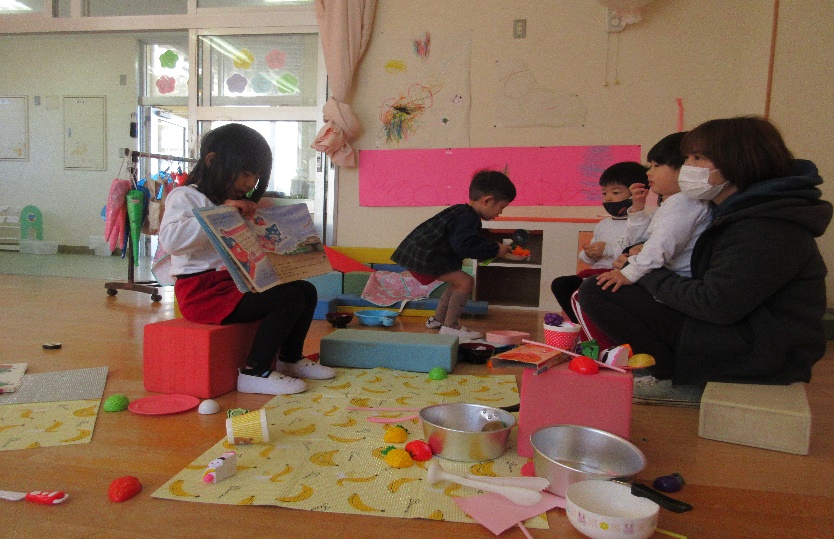 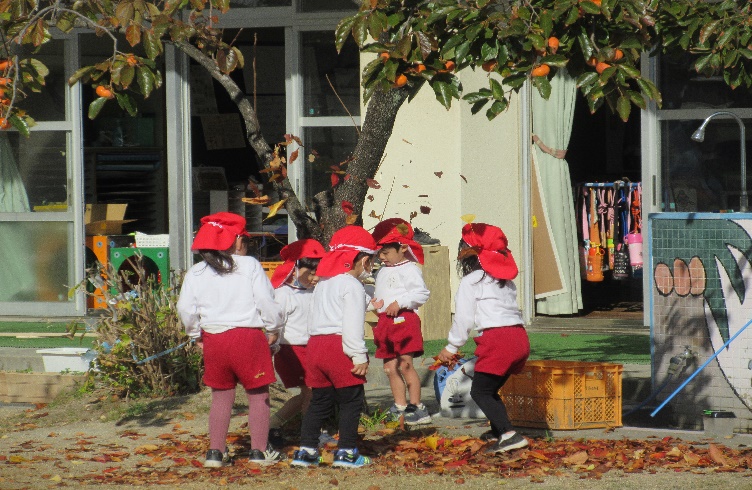 